                                                                                        MATRÍCULA:  Datar,______________________________                                      ______________________________      Assinatura do candidato(a) 				                Assinatura do orientador(a)A CAPES SÓ PERMITE UM ORIENTADOR PRINCIPAL. CASO O CANDIDATO VENHA A TER DOIS ORIENTADORES, APÓS O RESULTADO, O ORIENTADOR SOLICITA A INCLUSÃO DO 2º ORIENTADOR.ESSA FICHA DEVERÁ SER DIGITADA E IMPRESSA EM MODO FRENTE/VERSO.                                 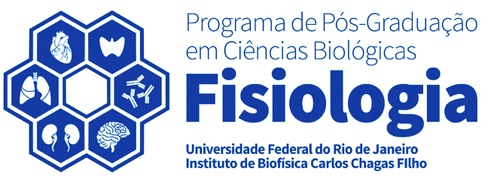 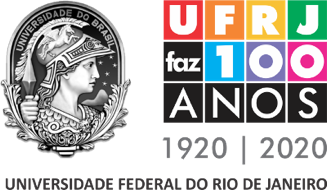 PROGRAMA: CIÊNCIAS BIOLÓGICAS (FISIOLOGIA)PROGRAMA: CIÊNCIAS BIOLÓGICAS (FISIOLOGIA)PROGRAMA: CIÊNCIAS BIOLÓGICAS (FISIOLOGIA)PROGRAMA: CIÊNCIAS BIOLÓGICAS (FISIOLOGIA)DADOS PRINCIPAIS: DADOS PRINCIPAIS: DADOS PRINCIPAIS: DADOS PRINCIPAIS: Nível: (    ) Mestrado                   (    ) Doutorado                 (    ) Doutorado DiretoNível: (    ) Mestrado                   (    ) Doutorado                 (    ) Doutorado DiretoNível: (    ) Mestrado                   (    ) Doutorado                 (    ) Doutorado DiretoNível: (    ) Mestrado                   (    ) Doutorado                 (    ) Doutorado DiretoMês/Ano de ingresso:   Mês/Ano de ingresso:   Mês/Ano de ingresso:   Mês/Ano de ingresso:   DADOS PESSOAIS:DADOS PESSOAIS:DADOS PESSOAIS:DADOS PESSOAIS:Nome completo:Nome completo:Nome completo:Nome do Pai: Nome do Pai: Nome do Pai: Nome da Mãe: Nome da Mãe: Nome da Mãe: Data de nascimento:                                     Estado civil:   Data de nascimento:                                     Estado civil:   Data de nascimento:                                     Estado civil:   Cor: (  ) Branca  (  ) Preta  (  ) Parda  (  ) Amarela  (  ) Indígena Cor: (  ) Branca  (  ) Preta  (  ) Parda  (  ) Amarela  (  ) Indígena Cor: (  ) Branca  (  ) Preta  (  ) Parda  (  ) Amarela  (  ) Indígena Sexo: (   ) Feminino                     (    ) MasculinoSexo: (   ) Feminino                     (    ) MasculinoSexo: (   ) Feminino                     (    ) MasculinoPossui deficiência?   (  ) Sim  (  ) Não Possui deficiência?   (  ) Sim  (  ) Não Possui deficiência?   (  ) Sim  (  ) Não Caso Afirmativo, qual?Caso Afirmativo, qual?Caso Afirmativo, qual?Tipo sanguíneo: (   ) A   (  ) B   (   ) AB     (   ) O  Tipo sanguíneo: (   ) A   (  ) B   (   ) AB     (   ) O  Tipo sanguíneo: (   ) A   (  ) B   (   ) AB     (   ) O  Fator RH:           (  ) Positivo   (  )NegativoFator RH:           (  ) Positivo   (  )NegativoFator RH:           (  ) Positivo   (  )NegativoNacionalidade: (  ) Brasileiro Nato        (  ) Brasileiro naturalizadoNacionalidade: (  ) Brasileiro Nato        (  ) Brasileiro naturalizadoNacionalidade: (  ) Brasileiro Nato        (  ) Brasileiro naturalizado                         (  ) Equiparado             (  ) Estrangeiro                         (  ) Equiparado             (  ) Estrangeiro                         (  ) Equiparado             (  ) EstrangeiroNaturalidade: Cidade: ____________________  Estado: _______________Naturalidade: Cidade: ____________________  Estado: _______________Naturalidade: Cidade: ____________________  Estado: _______________Se estrangeiro, país de origem:Se estrangeiro, país de origem:Se estrangeiro, país de origem:Ano de chegada ao Brasil:Ano de chegada ao Brasil:Ano de chegada ao Brasil:AÇÕES AFIRMATIVAS:AÇÕES AFIRMATIVAS:AÇÕES AFIRMATIVAS:AÇÕES AFIRMATIVAS:Concorre a vaga de deficiente?  (  ) Sim    (  ) Não    Lei Nº:Concorre a vaga de deficiente?  (  ) Sim    (  ) Não    Lei Nº:Concorre a vaga de deficiente?  (  ) Sim    (  ) Não    Lei Nº:Concorre a vaga de deficiente?  (  ) Sim    (  ) Não    Lei Nº:Concorre a vaga de negro, pardo ou indígena? (  ) Sim    (  ) NãoConcorre a vaga de negro, pardo ou indígena? (  ) Sim    (  ) NãoConcorre a vaga de negro, pardo ou indígena? (  ) Sim    (  ) NãoConcorre a vaga de negro, pardo ou indígena? (  ) Sim    (  ) NãoPROGRAMA DE QUALIFICAÇÃO INSTITUCIONAL (PQI):PROGRAMA DE QUALIFICAÇÃO INSTITUCIONAL (PQI):PROGRAMA DE QUALIFICAÇÃO INSTITUCIONAL (PQI):PROGRAMA DE QUALIFICAÇÃO INSTITUCIONAL (PQI):Concorre ao PQI? (  ) Sim    (  ) NãoConcorre ao PQI? (  ) Sim    (  ) NãoConcorre ao PQI? (  ) Sim    (  ) NãoConcorre ao PQI? (  ) Sim    (  ) NãoENDEREÇOS:ENDEREÇOS:ENDEREÇOS:ENDEREÇOS:Logradouro:Logradouro:Logradouro:Logradouro:Nº:                                                                        Complemento:Nº:                                                                        Complemento:Nº:                                                                        Complemento:Nº:                                                                        Complemento:Bairro:Bairro:Município:Município:Estado:  Estado:  CEP:CEP:Telefone Residencial: (    )Telefone Residencial: (    )Telefone Celular: (    )Telefone Celular: (    )E-mail: E-mail: E-mail: E-mail: DOCUMENTOS DE IDENTIFICAÇÃO:DOCUMENTOS DE IDENTIFICAÇÃO:DOCUMENTOS DE IDENTIFICAÇÃO:DOCUMENTOS DE IDENTIFICAÇÃO:CPF:   ________.________._______/_______CPF:   ________.________._______/_______CPF:   ________.________._______/_______CPF:   ________.________._______/_______Carteira de identidade  Nº:______________________Órgão emissor: (    ) SECC   (  ) SESP  (   ) Outro, especificar: ________________________ Data da emissão:  _____/______/_______                                 Estado: ______Carteira de identidade  Nº:______________________Órgão emissor: (    ) SECC   (  ) SESP  (   ) Outro, especificar: ________________________ Data da emissão:  _____/______/_______                                 Estado: ______Carteira de identidade  Nº:______________________Órgão emissor: (    ) SECC   (  ) SESP  (   ) Outro, especificar: ________________________ Data da emissão:  _____/______/_______                                 Estado: ______Carteira de identidade  Nº:______________________Órgão emissor: (    ) SECC   (  ) SESP  (   ) Outro, especificar: ________________________ Data da emissão:  _____/______/_______                                 Estado: ______Título eleitoral Nº  _____________________________________________________Seção:                                                      Zona:                                               Estado:Título eleitoral Nº  _____________________________________________________Seção:                                                      Zona:                                               Estado:Título eleitoral Nº  _____________________________________________________Seção:                                                      Zona:                                               Estado:Título eleitoral Nº  _____________________________________________________Seção:                                                      Zona:                                               Estado:Se estrangeiro, preencher:Se estrangeiro, preencher:Se estrangeiro, preencher:Se estrangeiro, preencher:Número do Passaporte:Número do Passaporte:Número do Passaporte:Data da expedição:Órgão expedidor:Órgão expedidor:Órgão expedidor:Número do visto:Tipo do Visto:Tipo do Visto:Tipo do Visto:Duração do visto:Certificado Militar Nº: __________________   Categoria: _________     Estado:_______Órgão: (   ) Ministério da Aeronáutica  (   ) Ministério do Exército  (   ) Ministério da Marinha            (   ) Corpo de Bombeiros          (  )  Polícia MilitarO certificado é de dispensa? (  ) Sim  (  ) NãoCertificado Militar Nº: __________________   Categoria: _________     Estado:_______Órgão: (   ) Ministério da Aeronáutica  (   ) Ministério do Exército  (   ) Ministério da Marinha            (   ) Corpo de Bombeiros          (  )  Polícia MilitarO certificado é de dispensa? (  ) Sim  (  ) NãoCertificado Militar Nº: __________________   Categoria: _________     Estado:_______Órgão: (   ) Ministério da Aeronáutica  (   ) Ministério do Exército  (   ) Ministério da Marinha            (   ) Corpo de Bombeiros          (  )  Polícia MilitarO certificado é de dispensa? (  ) Sim  (  ) NãoFORMAÇÕES ANTERIORES:FORMAÇÕES ANTERIORES:FORMAÇÕES ANTERIORES:Fez Iniciação Científica: (   ) Sim   (   ) NãoFez Iniciação Científica: (   ) Sim   (   ) NãoFez Iniciação Científica: (   ) Sim   (   ) NãoLocal da realização:Local da realização:Local da realização:Orientador: Orientador: Orientador: Que curso de Graduação você fez?Que curso de Graduação você fez?Que curso de Graduação você fez?Universidade:                                                               Estado:Universidade:                                                               Estado:Universidade:                                                               Estado:Início do curso:                                                             Término do curso:Início do curso:                                                             Término do curso:Início do curso:                                                             Término do curso:Curso de Pós-Graduação (Apenas para candidatos ao Doutorado)Curso de Pós-Graduação (Apenas para candidatos ao Doutorado)Curso de Pós-Graduação (Apenas para candidatos ao Doutorado)Nome do Programa de Mestrado:Nome do Programa de Mestrado:Nome do Programa de Mestrado:Universidade:                                                                 Estado:Universidade:                                                                 Estado:Universidade:                                                                 Estado:Início do curso:                                 Data da defesa: _____/_____/_____Início do curso:                                 Data da defesa: _____/_____/_____Início do curso:                                 Data da defesa: _____/_____/_____Para candidatos que ainda não concluíram. Previsão de defesa: ___/___ Para candidatos que ainda não concluíram. Previsão de defesa: ___/___ Para candidatos que ainda não concluíram. Previsão de defesa: ___/___ A Dissertação/Tese será realizada no Instituto de Biofísica Carlos Chagas Filho?                     (   ) Sim     (   ) Não     (    ) Em parteA Dissertação/Tese será realizada no Instituto de Biofísica Carlos Chagas Filho?                     (   ) Sim     (   ) Não     (    ) Em parteA Dissertação/Tese será realizada no Instituto de Biofísica Carlos Chagas Filho?                     (   ) Sim     (   ) Não     (    ) Em partePossui atividade remunerada pública ou privada?                     (   ) Sim    (   ) Não       Onde? ____________________________________________________Possui atividade remunerada pública ou privada?                     (   ) Sim    (   ) Não       Onde? ____________________________________________________Possui atividade remunerada pública ou privada?                     (   ) Sim    (   ) Não       Onde? ____________________________________________________Data de admissão: ____/____/_______Salário bruto: ________________________ (Anexar contra-cheque)Data de admissão: ____/____/_______Salário bruto: ________________________ (Anexar contra-cheque)Data de admissão: ____/____/_______Salário bruto: ________________________ (Anexar contra-cheque)DADOS BANCÁRIOS:DADOS BANCÁRIOS:DADOS BANCÁRIOS:Banco do BrasilNome da agência:Nome da agência:Código da Agência:Número da conta:Número da conta:DADOS DO ORIENTADOR:DADOS DO ORIENTADOR:DADOS DO ORIENTADOR:Nome completo: Nome completo: Nome completo: E-mail:E-mail:E-mail:Título provisório da dissertação/Tese: